PORTARIA Nº 050/2018Câmara Municipal de Gramado, 10 de outubro de 2018.A Presidente da Câmara Municipal de Vereadores de Gramado, Vereadora MANOELA GONÇALVES DA COSTA CALIARI, no uso de suas atribuições legais e regimentais, Considerando a necessidade da Câmara Municipal em contratar a locação de sistema integrado para processo legislativo eletrônico e digital e sistema eletrônico de registro e exibição de votação e uso da palavra por vereadores. RESOLVE:Art. 1º Nomear Comissão Técnica de avaliação, no âmbito da Câmara de Vereadores de Gramado, para analisar os sistemas propostos pelas licitantes no Pregão Presencial 05/2018, cujo objeto é “locação de sistema integrado para processo legislativo eletrônico e digital em plataforma web com versão em aplicativo APP para consultas públicas, compatível com Android e iOS, tablets individuais e sistema eletrônico de registro e exibição de votação, uso da palavra por vereadores, com as atualizações, as alterações legais, serviços de manutenção corretiva, evolutiva e adaptativa para atender as necessidades de controle das funções da Casa Legislativa; votação eletrônica; diário oficial e certificação digital de documentos legislativos; incluindo a prestação de serviços técnicos correlatos, implantação do sistema, migração e conversão de dados pré existentes; suporte técnico especializado; treinamento de pessoal e acompanhamento presencial, em conformidade com os módulos e descrições do edital e anexos.” realizando o teste de conformidade e emitindo, após a apresentação, relatório comprovando ou não o atendimento das especificações obrigatórias, que fará parte integrante do referido processo licitatório, os seguintes servidores:Reginaldo Cortez;Willian Rodrigo Camilo;Geórgia Sorgetz;Mariane Drechsler;Maria Aparecida Oaigen Benetti;Karine Muller. Art. 2º Esta Portaria entra em vigor na data de sua publicação.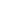 ________________
Manoela Gonçalves da Costa CaliariPresidente________________
Manoela Gonçalves da Costa CaliariPresidente